お正月　油彩　筆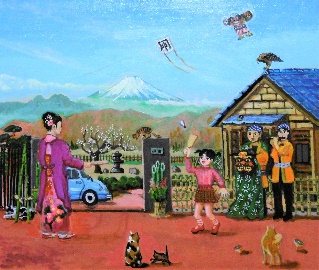 　F10（53.0×45.5）　2018年（70歳）　1月の暦1960年頃のお正月風景。「一富士二鷹三茄子」「羽根つき」「凧揚げ」「コマ回し「竹馬」「獅子舞」「門松」「スバル360」で初詣？2019年は亥年だけど猪にはご遠慮願って、戌は振り返ることなく、楽しいお正月風景。めでたい！！